Evolution by Natural SelectionWho Was Charles Darwin?Darwin was born in 1809 in England. He attended college to become a ______________ and clergymanWhen he was 22 years old he sailed on the H.M.S. ________________ as the ship’s naturalist (1831)He collected many animal and plant specimens from South America, documenting their diversityDarwin was struck by the unique animals of the ____________________________ islands in particular
Timeline of Evolutionary Thought:1785 – _________________________ proposes that the Earth is shaped by geological forces that happen over long periods of time; estimates the Earth to be ___________________ (not thousands) of years old1798 – Thomas ______________ writes an essay which predicts that the _______________________________ will grow faster than the space and food to sustain it1809 – Jean-Baptiste ________________ publishes his hypotheses about the inheritance of ______________ traits. His ideas were flawed, but his is the first to propose a mechanisms for evolution1831 – _______________ sets sail on the Beagle, a voyage that will provide evidence for his theory1833 – Charles ____________ explains that _____________________________________ have changed Earth over long periods of time1858 – Alfred __________________ writes to Darwin with his own speculations on ______________________ by natural selection, based on his observations in Malaysia1859 – Darwin publishes his book __________________________________Developing Darwin’s Theory:Suspected that living forms of similar organisms may have descended from an ancient _______________Different landmasses acted like isolated nurseries in which sets of species could _________________ independentlyPredicted that the 13 different species of finches on the Galapagos all evolved from a ________________  _______________________ species from South AmericaBecame convinced that _____________________________ could account for the location of ________________ and formation of mountainsFigured nature must have a natural force similar to ____________________ selectionUsed information from Thomas Malthus’, Essay on the Principle of Populations, to finish his theoryMalthus showed that all species produce far more offspring than can be expected to surviveDarwin realized this led to an intense _______________________, he called this the theory of evolution by _____________________________________Alfred Russell Wallace independently arrived at the same conclusion as Darwin, while working in MalaysiaTheir theory is based on 3 observations and 3 inferences:Observation 1: individuals within any species exhibit __________________________________________Observation 2: More offspring are produced than can ______________________Observation 3: Populations tend to remain __________________Inference 1: Individuals of a species are in a constant ____________________ for survivalInference 2: Favourable ____________________ make individuals more likely to survive and pass on these traits. This is ____________________________________Inference 3: These favourable variations will become ___________________________________ in future generations. This is ________________________Evidence of EvolutionEvidence from Fossils:
________________________________ (study of fossils) has produced strong evidence for a changing earth by providing direct physical evidence of past lifePatterns found:1. _____________ species are now ________________2. There is a systematic progression from only very simple organisms to more _________________
 ones3. Living species and their most closely __________________________________ are typically located in the _____________ geographic regionEvidence from Biogeography
Biogeography explores the ________________ and ____________________________ of life on Earth’s surface today and in the past______________________________________________  has caused major changes to Earth’s landmassesFossils of species from more than 150mya were once found in the _____________ geographic locationFossils of species __________________ than 150mya are now restricted to ______________________________ suggesting that they evolved after the breakup of the continents from the supercontinent of PangeaRemote islands are often home to ___________________ species suggesting that they evolved in isolation after an ancestor colonized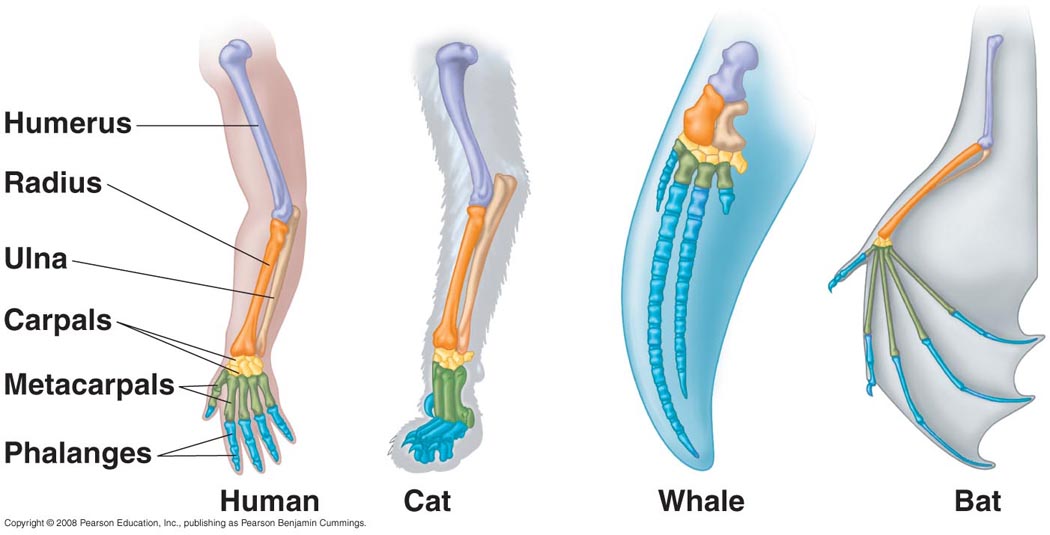 Evidence from Anatomy________________________ features have similar structures but may perform very different functions. Examples:  forelimb of human, whale, cat, bat, bird…Embryonic development of many species also seems to indicate an evolutionary relationship __________________ features are rudimentary structures that serve no useful function and are usually taken as very compelling evidence for evolution. The explanation is that they must once have served a function that was beneficialExamples:  Evidence from Artificial Selection
Through _____________________________________ humans can produce dramatic changes in a species appearance over a relatively short period of time      Examples: 
Nature could have a similar mechanism to produce change over many ______________________________The Process of Natural SelectionPractice Note-Taking Skills:
Watch the video “How does Evolution Really Work?” and take your own notes:

The Four Processes of Natural Selection:Genetic ________________There is variation within a species, and most of this variation is inherited ____________________________________________ of OffspringOnly a few offspring will survive long enough to __________________Struggle for ________________There is intense competition for __________________________ such as _______, space, and __________Differential Survival and ReproductionIndividuals with ___________________________traits will be more likely to survive and reproduceOver time those traits will become ____________________________ in the populationIsn’t Evolution Just a Theory?
Yes it is a Theory. However, a theory in science is NOT a ____________________ as it would be in everyday language. We have to remember the definition of a Theory in Science:Theory: An ___________________________ based on observation, experimentation, and reasoning, especially one that has been _____________________________________ as a general principle helping to explain and predict natural phenomena.Why Does Evolution Matter Now?An understanding of ___________________ helps us to understand and predict how ___________________ will change due to ______________________________________________This can allow us to ______________ effectively to new threats and concerns.Example: Creating “Super Bugs” such as Multi-Drug Resistant ________________________________________________ are a powerful tool against disease, but they also act as a ________________ ________________ for the bacteriaThose bacteria that can ________________ the antibiotics become more common, and over time the _____________________________________________The __________ and ____________ of antibiotics is causing the evolution of ______________________________  ______________ of diseases like TBWhat can you do?Don’t use ________________________________ and products!This just provides more ________________________ for dangerous bacteria to evolveIf prescribed antibiotics, __________________________________________ carefully!If you don’t __________________ the treatment, then some bacteria will survive and pass on their genes for better survival, making the species stronger